 БОЙОРОК	                                       № 15               РАСПОРЯЖЕНИЕ12 февраль  2020 йыл                                                 12 февраля  2020 года       В соответствии со  ст.17.1 Федерального закона от 26 июля 2006 г. №135-ФЗ «О защите конкуренции», Порядком управления и распоряжения муниципальным  имуществом сельского поселения Нижнеташлинский сельсовет муниципального района Шаранский район Республики Башкортостан, утвержденным решением Совета сельского поселения Нижнеташлинский сельсовет муниципального района Шаранский район Республики Башкортостан от 18 марта2019 года №42/328, на основании  обращения Идиятуллина Э.Р. (вх. №2 от 31.01.2020года):	       1. Предоставить в аренду без права выкупа индивидуальному предпринимателю главе крестьянского (фермерского) хозяйства Идиятуллину Эльвиру Рамиловичу  муниципальное имущество: нежилое здание с кадастровым номером 02:53:010201:266, общей площадью 840 кв.м., находящееся по адресу: Республика Башкортостан, Шаранский район, с. Верхние Ташлы, ул. 70 летия Башкирии, д. 36Б для сельскохозяйственного производства, сроком на 1 месяц.      2.  Комитету по управлению собственностью Министерства земельных и имущественных  отношений Республики Башкортостан по Шаранскому району подготовить договор.                3. Контроль за исполнением настоящего распоряжения оставляю за собой.Глава сельского поселения:                                                 Г.С.ГарифуллинаБашкортостан Республикаһы       Шаран районы  Муниципаль районыныңТүбәнге Ташлы  ауыл Советы ауылбиләмәһе хакимиәте          Түбән Ташлы ауылы, тел.(34769) 2-51-49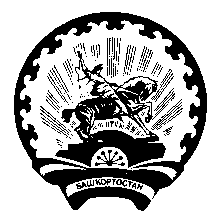 Администрация сельского поселения      Нижнеташлинский сельсоветМуниципального района Шаранский район Республики Башкортостан         с. Нижние Ташлы, тел.(34769) 2-51-49